ТЕРРИТОРИАЛЬНАЯ ИЗБИРАТЕЛЬНАЯ КОМИССИЯГОРОДА НАЗРАНЬП О С Т А Н О В Л Е Н И Е  19 июня 2023 г.	                  			                                     № 32/101-5                                                                                                                                                                                                                   г. НазраньО Рабочей группетерриториальной избирательной  комиссии г. Назрань по информационным спорам и иным вопросам информационного обеспечения выборов депутатов Городского совета муниципального образования «Городской округ город Назрань»В соответствии со статьей 9 Закона Республики Ингушетия 
«О муниципальных выборах в Республике Ингушетия», территориальная избирательная комиссия г. Назрань постановляет: 1. Утвердить состав Рабочей группы территориальной избирательной комиссии г.Назрань по информационным спорам и иным вопросам информационного обеспечения выборов (приложение 1). 2.  Утвердить Положение о рабочей группе избирательной комиссии по информационным спорам и иным вопросам информационного обеспечения выборов (приложение 2).3. Разместить настоящее постановление на сайте Администрации г.Назрань в сети «Интернет».      Приложение №1к Постановлению территориальной избирательной комиссии г.Назраньот 19 июня 2023 г. № 32/101-5                                                                                                                                                                                                               СОСТАВ
Рабочей группы территориальной избирательной комиссии г. Назрань по информационным спорам и иным вопросам информационного обеспечения выборовПриложение №2к постановлению территориальной избирательной комиссии г. Назраньот 19 июня 2023 г. № 32/101-5                                                           Положениео Рабочей группе избирательной комиссии  по информационным спорам и иным вопросам информационного обеспечения выборов1. Настоящее Положение определяет порядок и формы деятельности Рабочей группы избирательной комиссии по информационным спорам и иным вопросам информационного обеспечения выборов (далее – Рабочая группа).Рабочая группа образуется из числа членов избирательной комиссии, представителей  органов исполнительной власти, иных государственных органов, организаций, осуществляющих выпуск средств массовой информации. Состав Рабочей группы утверждается избирательной комиссии.2. В компетенцию Рабочей группы входит:Сбор и систематизация уведомлений о готовности предоставить эфирное время, печатную площадь избирательным объединениям, выдвинувшим списки кандидатов в депутаты представительного органа муниципального образования, а также сведений о размерах и иных условиях их оплаты, представленных в избирательную комиссию   организациями телерадиовещания, редакциями периодических печатных изданий;сбор и систематизация сведений о размере и других условиях оплаты работ по изготовлению печатных агитационных материалов, представленных организациями, индивидуальными предпринимателями, выполняющими работы (оказывающими услуги) по изготовлению печатных агитационных материалов, в избирательную комиссию в порядке, установленном федеральным и республиканским законодательством о выборах;рассмотрение во взаимодействии с Контрольно-ревизионной службой при избирательной комиссии экземпляров печатных агитационных материалов или их копий, экземпляров аудиовизуальных агитационных материалов, фотографий иных агитационных материалов, представленных в избирательную комиссию избирательными объединениями, на предмет их соответствия федеральному и республиканскому законодательству о выборах, а также подготовка соответствующих заключений;рассмотрение вопросов, касающихся публикаций результатов опросов общественного мнения, связанных с выборами депутатов представительного органа муниципального образования;предварительное рассмотрение обращений о нарушениях положений Федерального закона «Об основных гарантиях избирательных прав и права на участие в референдуме граждан Российской Федерации», законов Республики Ингушетия «О муниципальных выборах в Республике Ингушетия», регулирующих информирование избирателей, проведение предвыборной агитации;сбор и систематизация материалов о нарушениях федерального и республиканского законодательства, регулирующего порядок информирования избирателей и проведения предвыборной агитации, допущенных избирательными объединениями, кандидатами, организациями телерадиовещания, редакциями периодических печатных изданий, иными лицами в ходе избирательных кампаний по выборам депутатов представительного органа муниципального образования, подготовка и принятие соответствующих заключений (решений) Рабочей группы;подготовка проектов представлений избирательной комиссии и о пресечении противоправной агитационной деятельности и привлечении виновных лиц к ответственности, установленной законодательством Российской Федерации;рассмотрение полученных избирательной комиссией от государственных органов, государственных учреждений, их должностных лиц, органов местного самоуправления, организаций, в том числе организаций телерадиовещания, редакций периодических печатных изданий, общественных объединений, их должностных лиц сведений и материалов по вопросам компетенции Рабочей группы.3. Рабочая группа в своей деятельности руководствуется Конституцией Российской Федерации, Конституцией Республики Ингушетия, федеральными конституционными законами, федеральными законами, законами Республики Ингушетия, решениями избирательной комиссии, а также настоящим Положением.4. Заседание Рабочей группы созывает руководитель Рабочей группы (в случае его отсутствия – секретарь Рабочей группы). Заседание Рабочей группы созывается по мере необходимости. Заседание Рабочей группы является правомочным, если на нем присутствует более половины от установленного числа членов Рабочей группы.Деятельность Рабочей группы осуществляется на основе коллегиальности, открытого обсуждения вопросов, относящихся к ее компетенции.На заседаниях Рабочей группы вправе присутствовать и высказывать свое мнение члены Избирательной комиссии Республики Ингушетия, работники Аппарата Избирательной комиссии Республики Ингушетия, члены территориальной избирательной комиссии,  участвующие в подготовке материалов к заседанию Рабочей группы.В заседании Рабочей группы вправе принимать участие заявители, лица, чьи действия явились основанием для вынесения вопроса на рассмотрение Рабочей группы, а также лица, уполномоченные представлять их интересы, и иные заинтересованные лица. Полномочия представителя заявителя и иных заинтересованных лиц должны быть оформлены в установленном законом порядке. Для рассмотрения выносимых на заседание Рабочей группы вопросов могут приглашаться представители избирательных комиссий, организаций, осуществляющих выпуск средств массовой информации, органов государственной власти, иных государственных органов, органов местного самоуправления, специалисты, эксперты и иные лица. Список указанных лиц составляется и подписывается руководителем Рабочей группы либо его заместителем накануне очередного заседания.О времени и месте заседания Рабочей группы извещаются члены избирательной комиссии  с правом решающего и с правом совещательного голоса.Руководитель Рабочей группы дает поручения, касающиеся подготовки материалов к заседанию Рабочей группы, оповещения ее членов и приглашенных лиц о времени и месте заседания Рабочей группы, организует делопроизводство в Рабочей группе, председательствует на ее заседаниях.В отсутствие руководителя Рабочей группы, а также по его поручению обязанности руководителя Рабочей группы исполняет секретарь, а в случае его отсутствия – иной уполномоченный на то член Рабочей группы из числа членов территориальной избирательной комиссии.Продолжительность выступлений на заседаниях Рабочей группы устанавливается председательствующим по согласованию с докладчиками и содокладчиками и не должна превышать для доклада – десяти минут, содоклада – пяти минут, иных выступлений – трех минут, для справок, оглашения информации, обращений – двух минут, заключительного слова докладчика – трех минут.5. Поступившие в территориальную избирательную комиссию  обращения и иные документы рассматриваются на заседаниях Рабочей группы по поручению председателя, а в его отсутствие – секретаря избирательной комиссии.Подготовка к заседаниям Рабочей группы ведется в соответствии с поручениями руководителя Рабочей группы членом рабочей группы, ответственным за подготовку конкретного вопроса, а также другими членами Рабочей группы,  соответствующими избирательными комиссиями, а также привлекаемыми специалистами. К заседанию Рабочей группы готовятся подлинники или копии документов, необходимых для рассмотрения обращений, и иных документов, проект решения Рабочей группы по рассматриваемому обращению или иному документу, а в необходимых случаях – заключения специалистов.6. Срок рассмотрения обращений, поступающих в Рабочую группу, определяется в соответствии с инструкцией по делопроизводству, утвержденной избирательной комиссии.7. На заседании Рабочей группы ведется протокол, а при необходимости – видео-аудиозапись. Протокол заседания Рабочей группы ведет секретарь заседания, Протокол подписывается председателем и секретарем Рабочей группы.По результатам рассмотрения каждого вопроса на заседании Рабочей группы принимается решение Рабочей группы, которое подписывается руководителем Рабочей группы и секретарем заседания.Решение Рабочей группы принимается большинством голосов от числа присутствующих на заседании членов Рабочей группы открытым голосованием. В случае равенства голосов «за» и «против» голос председательствующего на заседании Рабочей группы является решающим. Члены Рабочей группы из числа членов избирательной комиссии     не принимают участия в голосовании и не учитываются при определении числа присутствующих на заседании членов Рабочей группы.Член Рабочей группы не принимает участия в голосовании, если предметом рассмотрения Рабочей группы является обращение в связи с действием (бездействием) организации, осуществляющей выпуск средств массовой информации, представителем которой он является. В этом случае указанный член Рабочей группы не учитывается при определении установленного числа членов Рабочей группы и числа присутствующих на заседании членов Рабочей группы.8. Решение Рабочей группы, а при необходимости и соответствующий проект решения избирательной комиссии, выносятся на заседание избирательной комиссии  в установленном порядке. С докладом по этому вопросу выступает руководитель Рабочей группы, либо по его поручению – заместитель руководителя, либо член Рабочей группы – член избирательной комиссии с правом решающего голоса.9. Обращения, касающиеся нарушений законодательства о выборах в ходе информирования избирателей, при проведении предвыборной агитации, копии ответов на эти обращения, а также предоставленные организациями телерадиовещания и редакциями периодических печатных изданий сведения о размере и иных условиях оплаты эфирного времени, печатной площади, уведомления о готовности предоставить эфирное время и печатную площадь избирательным объединениям, зарегистрировавшим единый список кандидатов в депутаты представительного органа муниципального образования, обращения о порядке применения законодательства в ходе информирования избирателей, при проведении предвыборной агитации, другие документы передаются исполнителями на хранение в порядке, установленном избирательной комиссии.Председательтерриториальной избирательной комиссии г. НазраньМ-Б. А. Акиев                     Секретарьтерриториальной избирательной комиссии г.Назрань                                       Ф. И. Евлоева               Руководитель Рабочей группы Руководитель Рабочей группы Акиев Магомед-Башир Абукарович-   председатель территориальной избирательной комиссии г.Назрань                                                 Секретарь Рабочей группы                                                 Секретарь Рабочей группыЕвлоева Фатима Исаевна-   секретарь территориальной    избирательной комиссии г.НазраньЧлены рабочей группы: Члены рабочей группы: Ганиева Жамиля Магометовна - член территориальной избирательной комиссии г.НазраньЕвлоев Тамерлан МуссаевичАлбакова Марета Муссаевна  - член территориальной избирательной комиссии г.Назрань - член территориальной избирательной     комиссии г.Назрань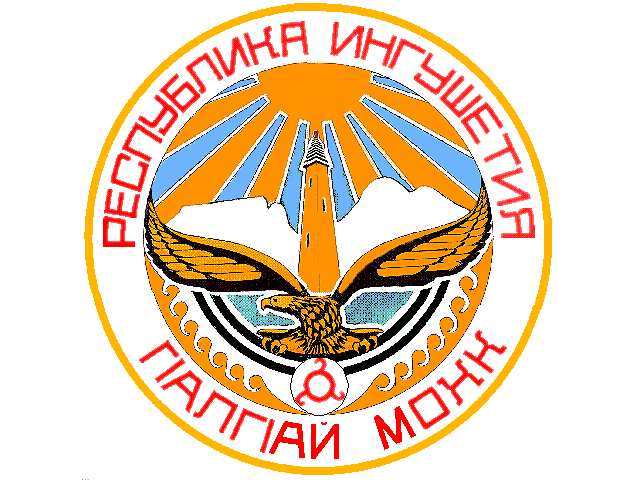 